Zasady rekrutacji absolwentów szkoły podstawowej określają:Sposób przeliczania na punkty poszczególnych kryteriów,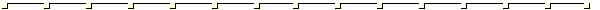 W postępowaniu rekrutacyjnym w przypadku przeliczania na punkty wyników egzaminu ósmoklasisty:1) 	Wynik przedstawiony w procentach  z języka polskiego i matematyki mnoży się przez 0,352) wynik przedstawiony w procentach z języka obcego (j. angielski, j. niemiecki) mnoży się przez 0,3.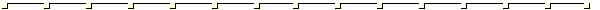 W postępowaniu rekrutacyjnym w przypadku osób zwolnionych z obowiązku przystąpienia do egzaminu ósmoklasisty przelicza się na punkty oceny z języka polskiego, matematyki 
i języka obcego nowożytnego, wymienione na świadectwie ukończenia szkoły podstawowej, przy czym za uzyskanie z: 1) 	z języka polskiego i matematyki oceny wyrażonej w stopniu:a) celującym - przyznaje się po 		35 punktów,b) bardzo dobrym - przyznaje się po 		30 punktów,c) dobrym - przyznaje się po			25 punktów,d) dostatecznym - przyznaje się po 		15 punktów,e) dopuszczającym - przyznaje się po 	10 punktów;2) 	wybranego języka obcego nowożytnego oceny wyrażonej w stopniu:a) celującym - przyznaje się 			30 punktów,b) bardzo dobrym - przyznaje się 		25 punktów,c) dobrym - przyznaje się 			20 punktów,d) dostatecznym - przyznaje się 		10 punktów,e) dopuszczającym - przyznaje się 		5 punktów.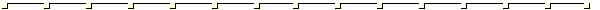 W przypadku przeliczania na punkty ocen z zajęć edukacyjnych, wymienionych odpowiednio na świadectwie ukończenia szkoły podstawowej, za oceny wyrażone 
w stopniu:1) celującym - przyznaje się po 		18 punktów;2) bardzo dobrym - przyznaje się po 	17 punktów;3) dobrym - przyznaje się po 		14 punktów;4) dostatecznym - przyznaje się po 	8 punktów;5) dopuszczającym - przyznaje się po 	2 punkty.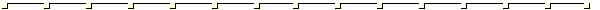 Za świadectwo ukończenia szkoły podstawowej z wyróżnieniem, przyznaje się 	7 punktówZa osiągnięcia w zakresie aktywności społecznej, w tym na rzecz środowiska szkolnego, 
w szczególności w formie wolontariatu, przyznaje się 				3 punkty.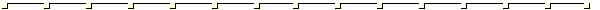 Za uzyskanie w zawodach wiedzy będących konkursem o zasięgu ponadwojewódzkim organizowanym przez kuratorów oświaty na podstawie zawartych porozumień:1) tytułu finalisty konkursu przedmiotowego - przyznaje się 		10 punktów,2) tytułu laureata konkursu tematycznego lub interdyscyplinarnego - przyznaje się7 punktów,3) tytułu finalisty konkursu tematycznego lub interdyscyplinarnego - przyznaje się 5 punktów;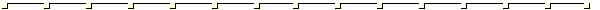 Za uzyskanie w zawodach wiedzy będących konkursem o zasięgu wojewódzkim organizowanym przez kuratora oświaty:1) dwóch lub więcej tytułów finalisty konkursu przedmiotowego - przyznaje się 	10 punktów,2) dwóch lub więcej tytułów laureata konkursu tematycznego lub interdyscyplinarnego - przyznaje się 									7 punktów,3) dwóch lub więcej tytułów finalisty konkursu tematycznego lub interdyscyplinarnego - przyznaje się 									5 punktów,4) tytułu finalisty konkursu przedmiotowego - przyznaje się 		7 punktów,5) tytułu laureata konkursu tematycznego lub interdyscyplinarnego - przyznaje się5 punktów,6) tytułu finalisty konkursu tematycznego lub interdyscyplinarnego - przyznaje się 3 punkty;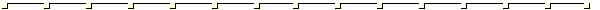 Za uzyskanie wysokiego miejsca w zawodach wiedzy innych niż wymienione w pkt 1-3, artystycznych lub sportowych, organizowanych przez kuratora oświaty lub inne podmioty działające na terenie szkoły, na szczeblu:1) międzynarodowym - przyznaje się				 	4 punkty,2) krajowym - przyznaje się 							3 punkty,3) wojewódzkim - przyznaje się 						2 punkty,4) powiatowym - przyznaje się 						1 punkt.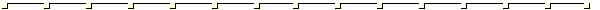 W przypadku gdy kandydat ma więcej niż jedno szczególne osiągnięcie z takich samych zawodów wiedzy, artystycznych i sportowych, na tym samym szczeblu oraz z tego samego zakresu, wymienione na świadectwie ukończenia szkoły podstawowej, przyznaje się jednorazowo punkty za najwyższe osiągnięcie tego ucznia w tych zawodach, z tym że maksymalna liczba punktów możliwych do uzyskania za wszystkie osiągnięcia wynosi18 punktów.